OS-6 Data Output Instructions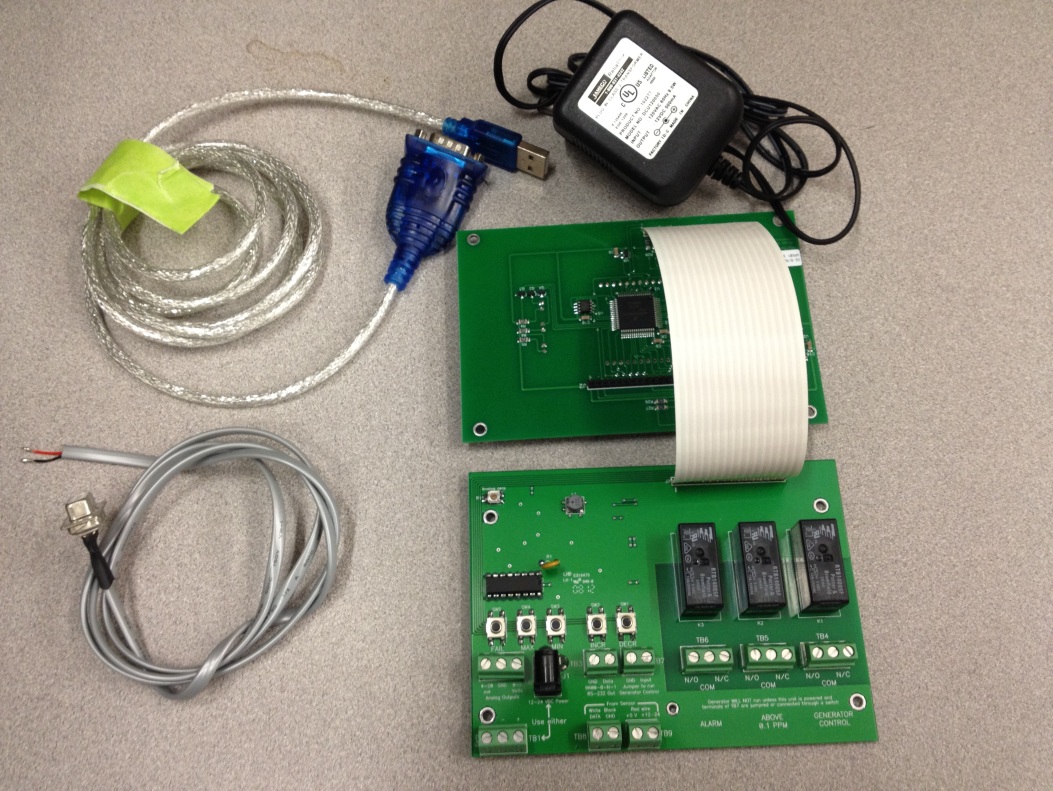 Figure 1. Components Data Collection ProcedureConnect power supply to OS-6, plug power inConnect ground and data wire from data cable to TB3 connector on OS-6. Ground is black wire and data is red wire (shown in Figure 2)Connect the female DB9 connector on data cable to USB-to-Serial cable Connect USB cable to PCInstall Hyperterminal (htpe63.exe)Once installed, open Hyperterminal and type in any name (ex: OS-6)Connect to the COM port which the USB-to-Serial cable is plugged into (shown in figure 3)Select “restore defaults” (9600, 8, none, 1, off) for COM settings and press “OK”. (Shown in figure 4)Output data should be displayed on screen (shown in figure 5)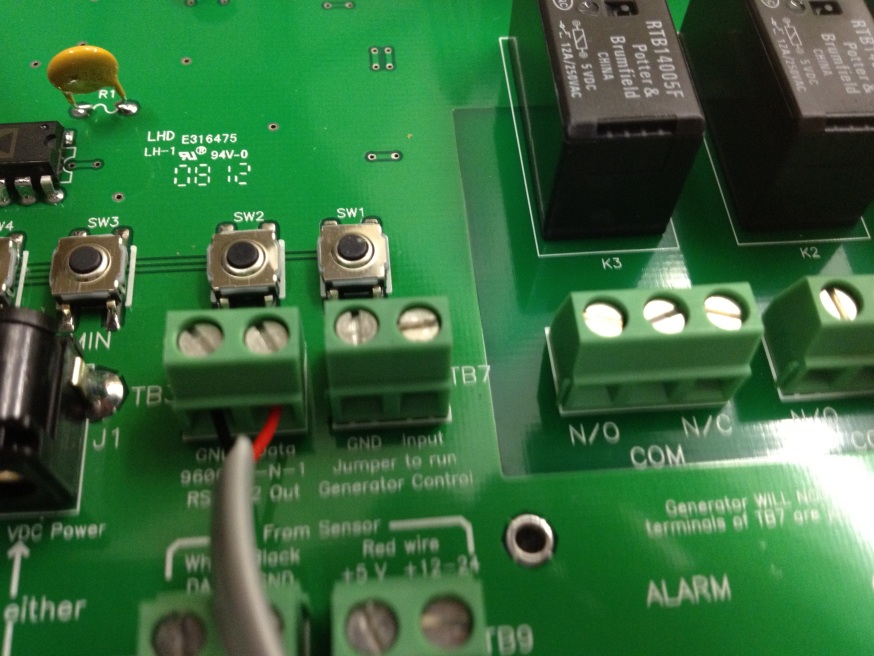 Figure 2. Data and ground wires connected to TB3 on OS-6 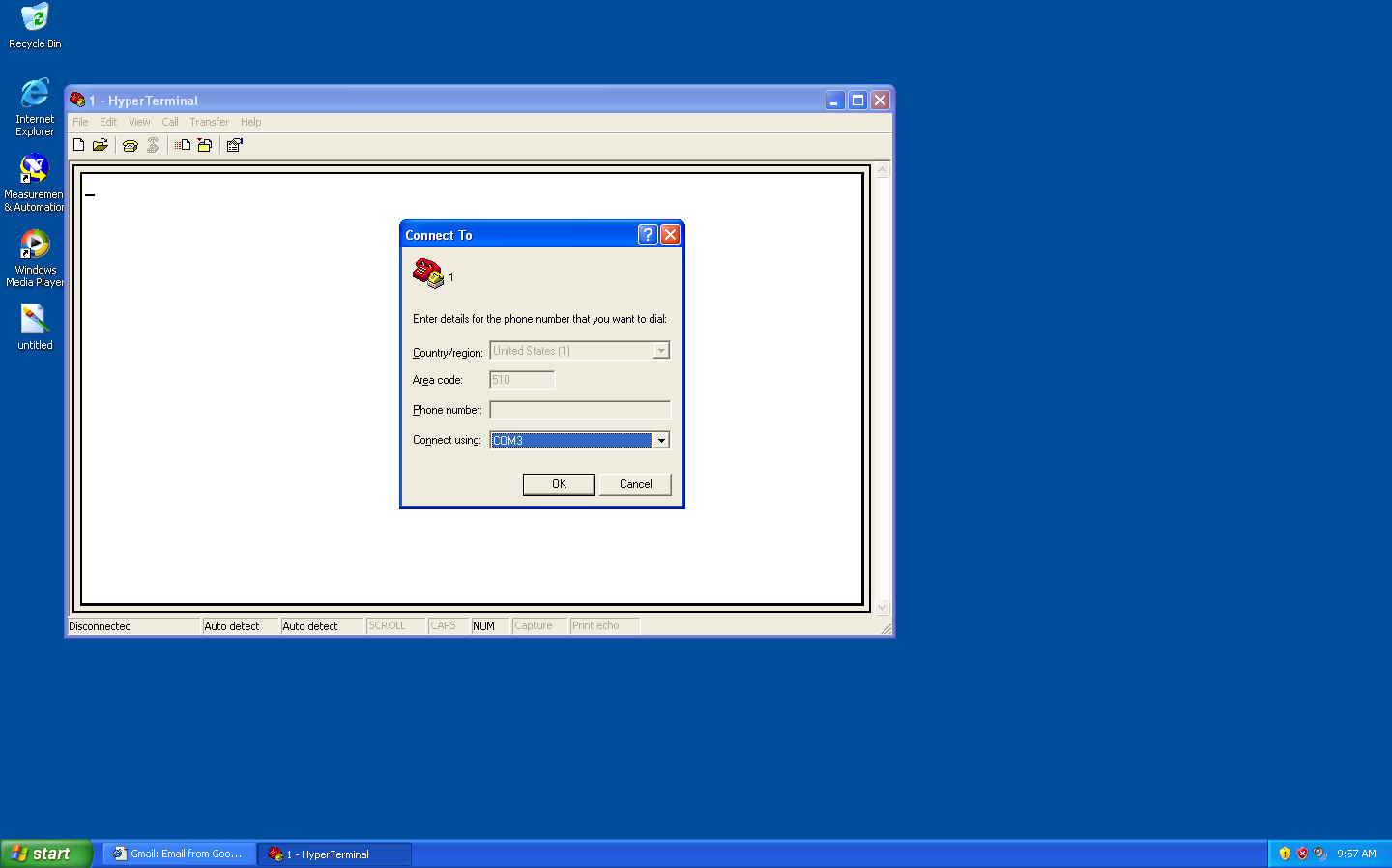 Figure 3. Configuration of COM port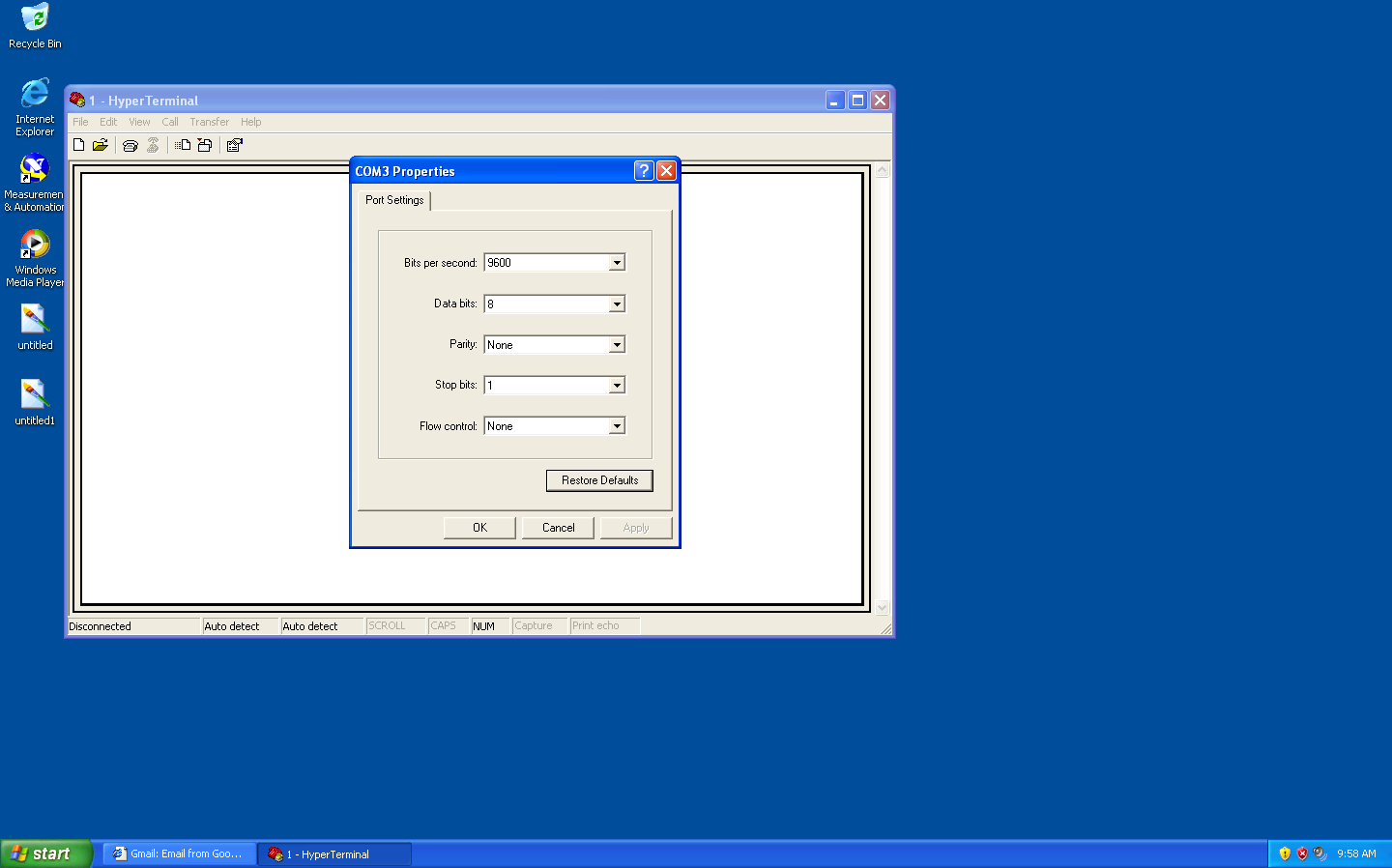 Figure 4. Configuration of COM port settings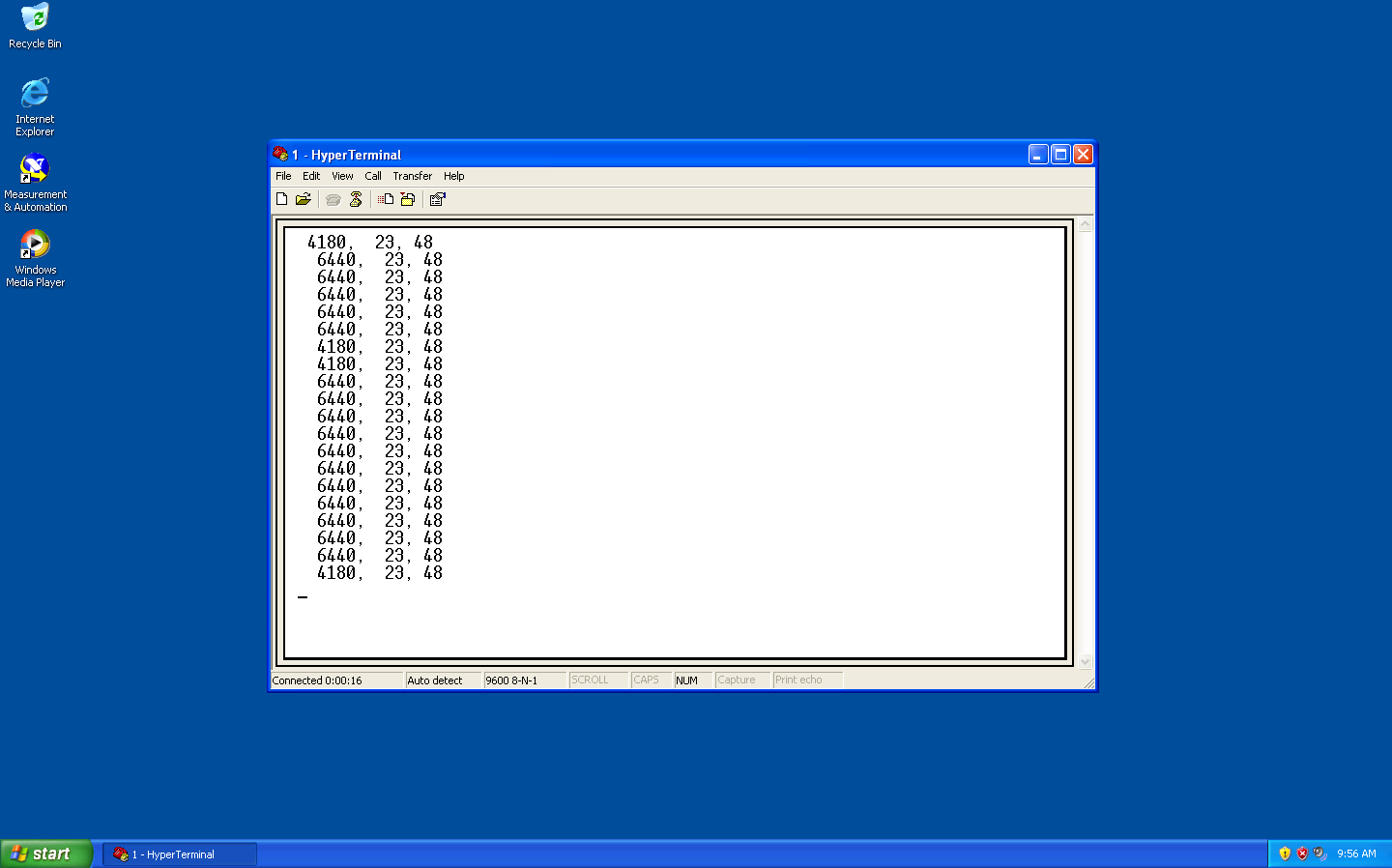 Figure 5. Display of output data